成都工贸职业技术学院2022年单独招生考试加工制造类技能综合测试考试大纲一、考试性质本考试是加工制造类学生报考我校单独招生的选拔性考试。二、考试依据1、《中等职业学校加工制造类专业教学标准》2、《中等职业学校材料类专业教学标准》三、考试方式该考试形式为技能操作（应会），考试总分为200分，考试时间40分钟。四、考试内容和要求技能操作（应会） 测绘技能操作（200分）考试要求基于钳工技能在加工制造及材料类专业中所到起的基础和支撑作用，故以钳工工件作为考试对象。考生领取试卷、工件和量具，通过识读图纸和试卷要求，补全视图，完成零件图识读题目，并通过测量完成图纸指定尺寸的标注。考试时间40分钟，考试采用现场实际操作形式，考生为一人一工位。3.评分方法：操作考核依据考生完成操作任务的情况，按照评分标准进行评分；安全文明生产过程考核由考评员根据考生操作过程中的情况进行现场打分。考生在考试过程中违反安全文明生产要求且拒不改正者，取消该考生考试资格，考生现场确认。（二）考试范围1.考试材料试卷、工件、游标卡尺等。2.考试技能要求  3.考试安全文明生产要求（1）服从监考教师安排，遵守考场秩序；（2）操作时正确执行安全技术规范，避免发生安全事故；（3）正确使用量具测量工件，工具、量具摆放整齐；（4）测量结束后将量具擦拭干净，摆放整齐。    附件：测绘技能样题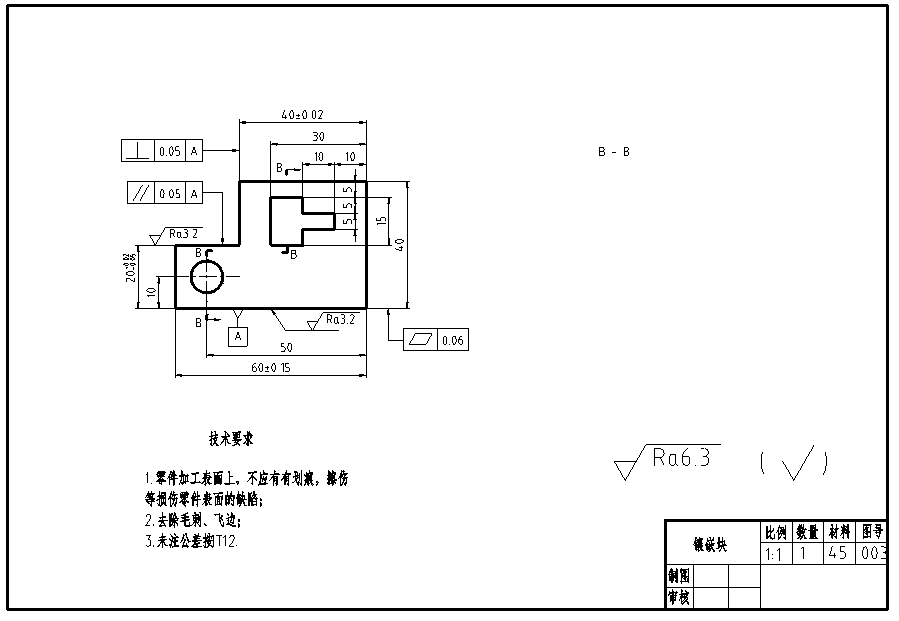 工作内容技能要求相关知识（一）补全视图能根据已有视图及工件结构合理选择表达方式补全视图。图样的常用表达方法；A.基本视图、向视图、局部视图、斜视图概念及标注方法；B. 剖视图的形成、画法与标注方法；C. 移出断面图的画法与标注方法。（二）读简单零件图1.能识读轴类、套类、盘类等简单零件的零件图；2.能正确理解零件上常见工艺结构的画法和尺寸注法；3.能正确理解表面结构及表面粗糙度的符号、代号及其标注和识读；4.能识读图样上的尺寸公差和形位公差；5.能简述零件加工工艺；零件图的作用和内容；识读零件图的方法；典型零件的表示方法；常见工艺结构的画法和尺寸注法；零件互换性的概念 国家标准中关于尺寸、公差、偏差的相关知识公称尺寸、极限尺寸有关知识；B. 基本偏差、极限偏差有关知识；C. 尺寸公差，标准公差等级有关知识。国家标准中关于几何公差的相关知识A.几何公差的基本概念；B. 几何公差的几何特征和符号；C.几何公差的相关术语及标注解读。国家标准中关于表面粗糙度的相关知识A. 表面粗糙度的概念；B.表面粗糙度的图形符号及含义解读。10.钳加工的基本知识；（三）零件尺寸测量能使用游标卡尺等常用量具测量零件的尺寸；能对测量尺寸进行正确处理，并按要求进行标注。1.游标卡尺等常用量具的基本结构和读数原理；2.量具的维护和保养知识。